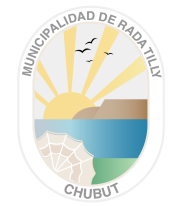 OFRECIMIENTO PÚBLICO 02/2019PROTOCOLO SANITARIO - ACTO DE ENTREGA DE SOBRESParte 1 – DE LA PREPARACIÓN DEL SOBRE A ENTREGAR La documentación a entregar debe obligatoriamente cumplir los siguientes requisitos de presentación:Primer envoltorio: Toda la documentación que se colocará en el interior del Sobre deberá estar dentro de uno o varios folios plásticos o material plástico similar, esto es al solo efecto de preservar la documentación al momento de sanitizar el Sobre.Último envoltorio: Toda la documentación a presentar, ya contenida en folios debe ser colocada en un Sobre de papel manila o similar, perfectamente cerrado acorde al  tamaño y volumen  de la documentación que contendrá, con la inscripción que se indica en el Pliego de Bases y Condiciones.  Parte 2 – DE LA ENTREGA DEL SOBRE Deberá asistir UNA PERSONA por entrega.Uso de tapabocas obligatorio.Si presenta síntomas compatibles con Covid 19 no asistir y enviar a otra persona.Antes de ingresar se tomará la temperatura corporal, en el caso de personas que presenten temperatura superior a los 37.5° NO PODRÁN INGRESAR AL LUGAR.Evitar todo tipo de contacto físico, incluso al saludar.No compartir alimentos, bebidas, teléfonos celulares ni objetos personales.En caso de toser o estornudar, hacerlo sobre el pliegue del codo.Evitar tocarse la cara con las manos.El personal que recibe el Sobre deber mantenerse a más de un metro de distancia de la persona que entrega el Sobre.Al recibir el Sobre se lo pulverizará con solución de alcohol y se etiquetará.Si deben esperar y hacer fila, debe mantenerse una distancia de 2 metros entre personas.